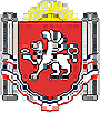 РЕСПУБЛИКА КРЫМРАЗДОЛЬНЕНСКИЙ РАЙОНАДМИНИСТРАЦИЯ БОТАНИЧЕСКОГО СЕЛЬСКОГОПОСЕЛЕНИЯПОСТАНОВЛЕНИЕ01.11.2023 г.	                  с. Ботаническое 				   	№ 179О внесении изменений в постановление Администрации Ботанического сельского поселения Раздольненского района Республики Крым от 07.09.2022 № 147 «О проверке  достоверности и полноты сведений, представляемых гражданами, претендующими на замещение должностей муниципальной службы Ботанического поселения, муниципальными служащими Ботанического поселения, а также о проверке соблюдения муниципальными служащими Ботанического_ поселения ограничений и запретов, требований о предотвращении или урегулировании конфликта интересов, исполнения обязанностей и соблюдения требований к служебному поведению»В соответствии с Федеральным законом от 13 июня 2023 г. N 258-ФЗ "О внесении изменений в отдельные законодательные акты Российской Федерации", руководствуясь Уставом  муниципального образования Ботаническое сельское поселение, принимая во внимание информационное письмо  прокуратуры Раздольненского района от 07.09.2023 № Исорг-20350020-2118-23/-20350020, администрация Ботанического сельского поселенияПОСТАНОВЛЯЕТ:1. Внести изменения в постановление администрации Ботанического сельского поселения от 07.09.2022№ 147 «О проверке  достоверности и полноты сведений, представляемых гражданами, претендующими на замещение должностей муниципальной службы Ботанического поселения, муниципальными служащими Ботанического поселения, а также о проверке соблюдения муниципальными служащими Ботанического_ поселения ограничений и запретов, требований о предотвращении или урегулировании конфликта интересов, исполнения обязанностей и соблюдения требований к служебному поведению»:1.1. Приложение № 1 к постановлению дополнить пунктами 21.1- 21.3 следующего содержания:«21.1. В случае увольнения муниципального служащего, в отношении которого было принято решение об осуществлении проверки достоверности и полноты представленных им сведений о доходах, об имуществе и обязательствах имущественного характера, и (или) соблюдения ограничений и запретов, требований о предотвращении или об урегулировании конфликта интересов, и (или) исполнения обязанностей, установленных в целях противодействия коррупции, после завершения такой проверки и до принятия решения о применении к нему взыскания за совершенное коррупционное правонарушение лицу, принявшему решение об осуществлении такой проверки, представляется доклад о невозможности привлечения указанного проверяемого лица к ответственности за совершение коррупционного правонарушения.21.2. В случае увольнения муниципального служащего, в отношении которого было принято решение об осуществлении проверки достоверности и полноты представленных им сведений о доходах, об имуществе и обязательствах имущественного характера, и (или) соблюдения ограничений и запретов, требований о предотвращении или об урегулировании конфликта интересов, и (или) исполнения обязанностей, установленных в целях противодействия коррупции, в ходе осуществления такой проверки лицу, принявшему решение об осуществлении такой проверки, представляется доклад о невозможности завершения такой проверки в отношении указанного проверяемого лица.21.3. В случаях, предусмотренных пунктами 21.1 и 21.2 настоящего Положения, материалы, полученные соответственно после завершения проверки предусмотренной пунктами 21.1 и 21.2 настоящего Положения и в ходе ее осуществления, в трехдневный срок после увольнения проверяемого лица, указанного в пунктах 21.1 и 21.2 настоящего Положения, направляются лицом, принявшим решение об осуществлении такой проверки, в органы прокуратуры Российской Федерации».2. Контроль за исполнением настоящего постановления оставляю за собой.Председатель Ботанического сельскогосовета - глава администрацииБотанического сельского поселения				М.А. Власевская